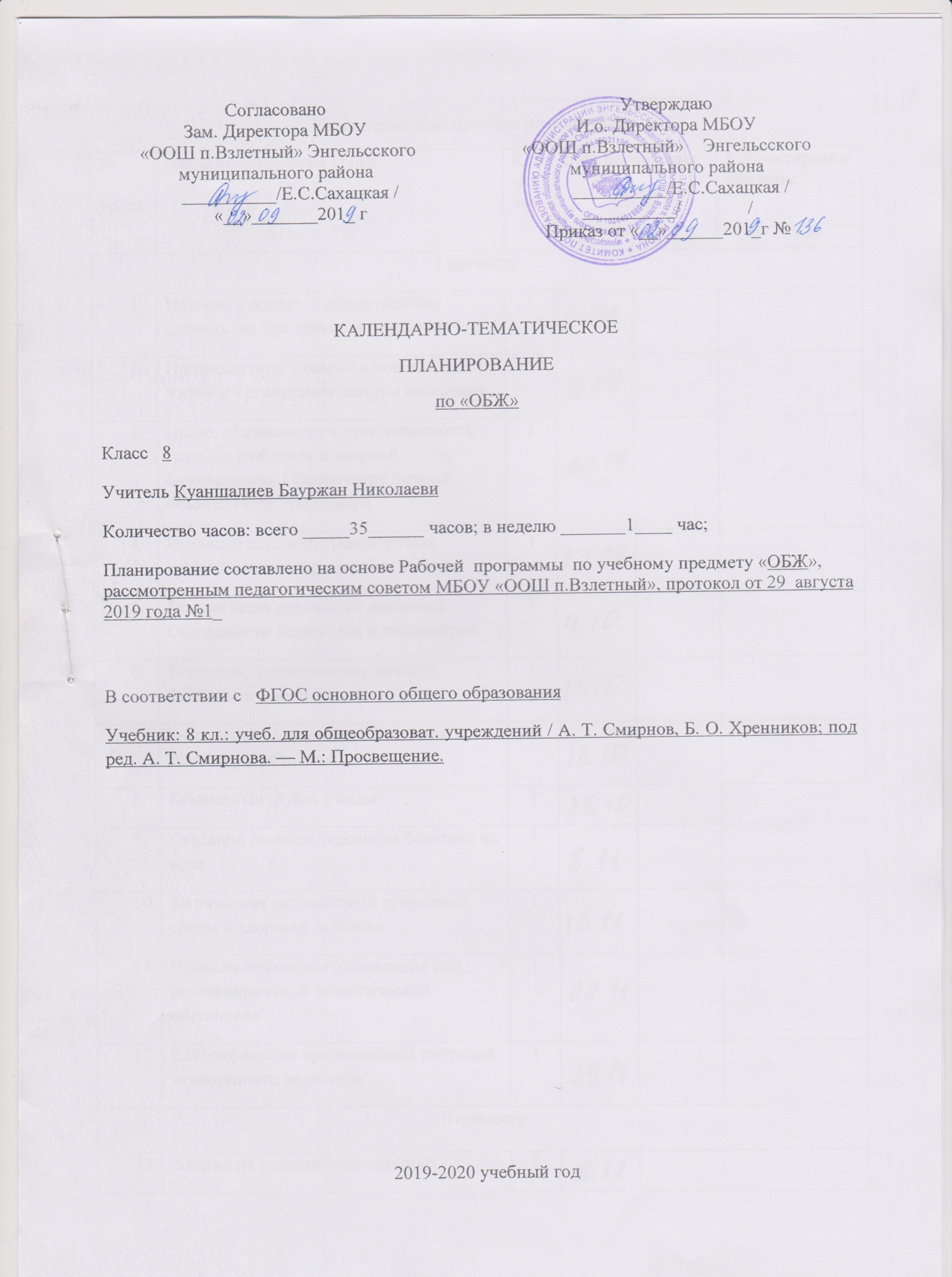 Календарно тематическое планирование№урокаНаименование темы урокаКол-во час.Дата проведенияДата проведенияКорректировка/причины№урокаНаименование темы урокаКол-во час.планфактI триместрI триместрI триместрI триместрI триместрI триместрПожары в жилых и общественных зданиях, их причины и последствия 1Профилактика пожаров в повседневной жизни и организация защиты населения1Права, обязанности и ответственность граждан в области пожарной безопасности. Обеспечение личной безопасности при пожаре1Причины дорожно-транспортных происшествий и травматизм людей1Организация дорожного движения. Обязанности пешеходов и пассажиров1Водитель, формирование качеств безопасного водителя1Безопасное поведение на водоемах в различных условиях1Безопасный отдых у воды1Оказание помощи терпящим бедствие на воде1Загрязнение окружающей природной среды и здоровье человека1Правила безопасного поведения при неблагоприятной экологической обстановке 1Классификация чрезвычайных ситуаций техногенного характера 1IIтриместрIIтриместрIIтриместрIIтриместрIIтриместрIIтриместрАварии на радиационно-опасных объектах и их возможные последствия 1Обеспечение радиационной безопасности населения 1Аварии на химически опасных объектах и их возможные последствия1Обеспечение химической защиты населения1Пожары на взрывопожароопасных объектах экономики и их возможные последствия1Обеспечение защиты населения от последствий аварии на взрывопожароопасных объектах 1Аварии на гидротехнических сооружениях и их последствия1Обеспечение защиты населения от аварий на гидротехнических сооружениях1Оповещение о чрезвычайных ситуациях техногенного характера1Эвакуация населения 1Мероприятия по инженерной защите населения от чрезвычайных ситуаций техногенного характера 1Общие понятия о здоровье как основной ценности человека  1III триместрIII триместрIII триместрIII триместрIII триместрIII триместрИндивидуальное здоровье, его физическая, духовная и социальная сущность 1Репродуктивное здоровье – составная часть здоровья человека и общества 1Здоровый образ жизни как необходимое условие сохранения и укрепления здоровья человека и общества 1Здоровый образ жизни и профилактика основных неинфекционных заболеваний 1Вредные привычки и их влияние на здоровье 1Профилактика вредных привычек1Здоровый образ жизни и безопасность жизнедеятельности1Первая медицинская помощь пострадавшим и ее значение (практические занятия)1Первая медицинская помощь при отравлении АХОВ (практические занятия)1Первая медицинская помощь при травмах (практические занятия)1Первая медицинская помощь при утоплении (практические занятия)1Всего 35 чВсего 35 чВсего 35 ч